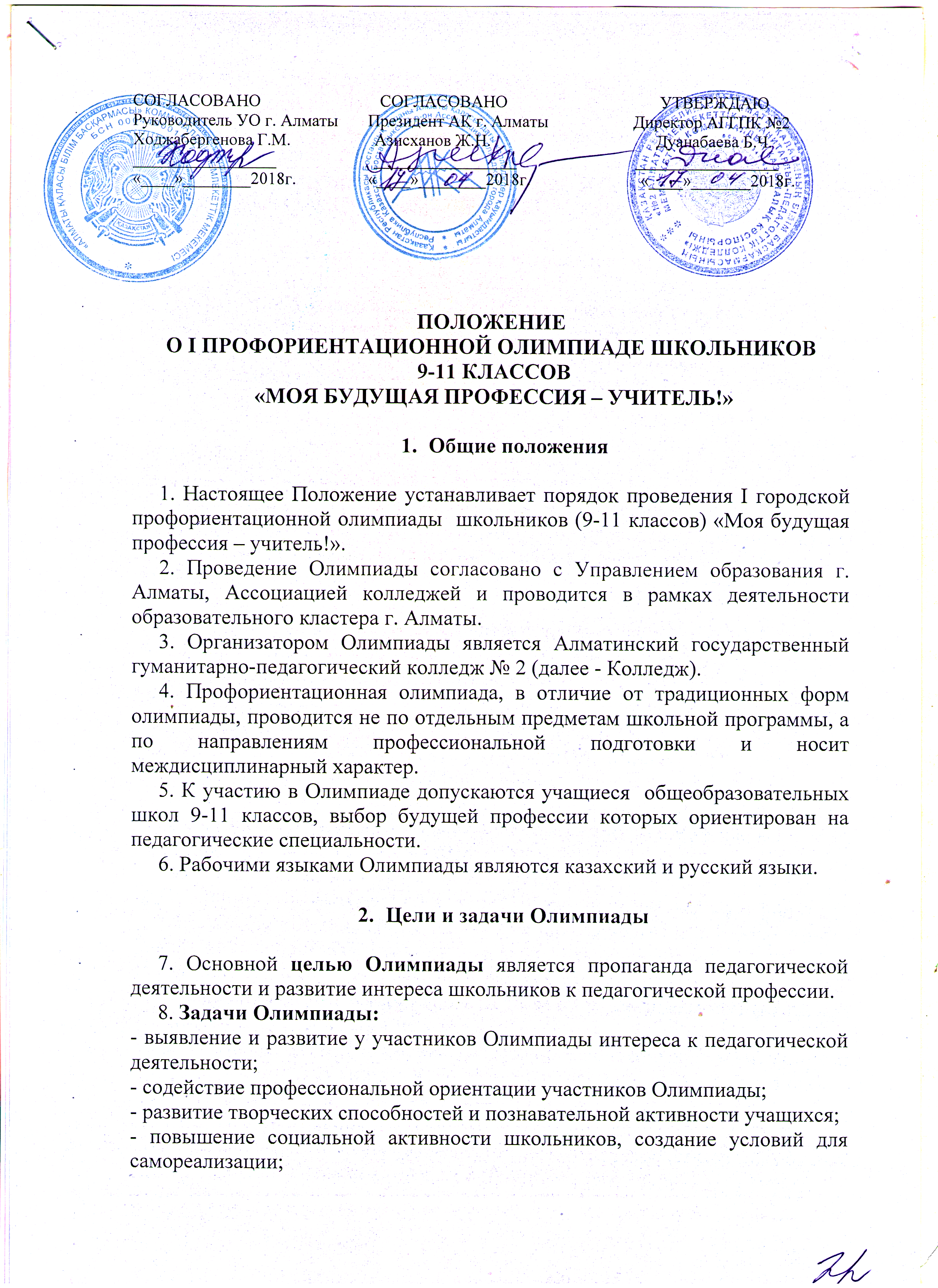 ЕРЕЖЕ  9-11 СЫНЫП ОҚУШЫЛАРҒА   «МЕНІҢ БОЛАШАҚ МАМАНДЫҒЫМ- МҰҒАЛІМ!»  II КӘСІБИ - БАҒДАРЛЫҚ   ОЛИМПИАДАЖалпы ереже 1. Осы Ереже «Менің болашақ мамндығым –  мұғалім!» атты (9-11) сынып оқушыларына  қалалық II кәсіби-бағдарлық  олимпиадасын өткізу тәртібін реттейді.  2. Олимпиада Алматы қаласының білім беру кластері қызметі аясында өткізіледі және Білім  Басқармасы, Колледждер Ассоциациясымен   мақұлданған.3.Олимпиаданы ұйымдастырушы болып, №2 Алматы мемлекеттік гуманитарлық – педагогтік колледжі  болып табылады (бұдан әрі  - Колледж).  4. Кәсіби-  бағдарлық  олимпиада дәстүрлі түрінен ерекшелігі, мектеп пәндері бойынша емес,  кәсібилік, пәнаралық  бағытта болады. 5. Олимпиадаға қатысуға   жалпы білім беретін мектептердің  педагогтік мамандыққа бейімделген 9-11сынып оқушылары жіберіледі   6. Олимпиада қазақ және орыс тілдерінде жүргізіледі.   Олимпиаданың мақсаты мен міндетері7. Олимпиаданың  негізгі мақсаты   педагогтік  мамандықтарды насихаттау және оған оқушылардың қызығушылықтарын арттыру. 8.  Олимпиада міндеттері: - Олимпиадаға қатысушылардың педагогтік  қызметке  қызығушылықтарын анықтау және арттыру; - Олимпиадаға қатысушыларға кәсіби бағдар беру;-  оқушылардың дүниетанымдық , шығармашылдық белсенділіктерін дамыту;-  оқушылардың әлеуметтік белсенділіктерін арттыру;- оқушыларға оқу мекемесінен тыс жерде де  бәсекестікке түсуге жол ашу ;-  Олимпиадада  1, 2, 3 орын иеленгендерге   100%, 50%, 30%- дық жеңлдікпен  колледжде оқуға сертификат беру.Олимпиаданы дайындау және өткізу тәртібі 9. Олимпиаданы дайындау және өткізуді ұйымдастырушы комитет атқарады. 10. Ұйымдастырушы комитет  құрамына  колледж әкімшілігі мен  пәндік- әдістемелік комиссия төрайымдары кіреді11.  Колледж бұйрығымен құрамы бекітіледі. 12. Ұйымдастырушы комитет  Олимпиада өткізу тәртібін, тапсырмаларын анықтап ,  қорытындысын шығарады.  13. Олимпиада тапсырмаларын және оны бағалау критерилерін  пәндік –әдістемелік комиссия оқытушылары жасайды. 14.Олимпиада жұмыстарын бағалау және жеңімпаздарды анықтау үшін,  ұйымдастырушы комитет қазылар алқасын Алматы қаласының Білім Басқармасы,  колледждер Асоциация қызметкерлері мен №2 АМГПК білікті мамндарын тағайындайды.15. Қазылар алқасы Олимпиада жұмыстарын сапалы және әділ бағалауға жауапты. 16. Апелляция Ереже бойынша қарастырылған. Олимпиадаға қатысу шарты 17.Олимпиадаға  Алматы қаласының 9-11 сынып оқушылары  қатыса алады. 18. Өткізу уақыты: 24 сәуір 2019ж.19. Олимпиаданы өткізу формасы  – күндізгі.20. Олимпиада  3 кезеңде өтеді : іріктеу, жартылай финал, финал. 21. Конкурсқа қатысу барысында әр кезеңге өту үшін   жалпы балы 50%   кем болмауы керек 22. Бірінші кезең  (іріктеу): тест (казақ тілі,орыс тілі, ағылшын тілі ).23. Екніші кезең  (жартылай ): берілген тақырып бойынша 3 мин ішінде тосыннан сөйлеу (дайындалуға  10 минут).24. Үшінші кезең (финал): педагогикалық жағдаятты шешу .25. Олимпиадаға қатысу үшін  үлгі бойынша  тапсырыс беру қажет  (Қосымша) және  электрондық поштаға: zam0776@inbox.ru  жіберу керек 26. 20 сәуір 2019ж.  дейін ғана тапсырыстар қабылданады. 27. Тапсырыс жіберген соң, 309-54-28, 8 701-360-58-47 телефондар бойынша ұйымдастырушы комитетпен байланысу қажет. 28. Олимпиадаға қатысу  – тегін. 29.Олимпиада қорытындысы туралы ақпарат Колледж сайтына шығады: http://pedcollege2.kz/Олимпиада тапсырмаларын бағалау  критерилері 30. Тестілеу:  жоғарғы  бал  – 45 б):- қазақ тілінен  – 15 балл;- орыс тілінен  – 15 балл;- ағылшын тілі  – 15 балл.31. Тосыннан сөйлеу:  жоғарғы балл  – 10):-	 нақтылығы мен дәлелділігі  – 2 балл;-	сөйлеу сауаттылығы  – 2 балл;-	 сөйлеуді ұйымдастыру  – 2 балл;- 	сахыналық мәдениет  – 2 балл;-	аудиторияның назарын  өзіне аудара алуы    – 2 балл.   32.   педагогикалық жағдаятты шешуі: жоғары балл – 10):-  нақты вариантпен дұрыс дәлелдеме  – 2 балл;-   айтылған вариантының педагогикалық мақсатқа жеткізуі  – 2 балл;- дәлелдеме педагогикалық жағдаятты сараптауды қамтып, кейбір туындайтын себептерді баяндауы  – 2 балл;- педагогикалық жағдаятты шешуде қатысушылардың жас және психологиялық ерекшеліктері ескеріледі - 2 балл;-  ұсынылған нұсқау  жағдаяттың оң шешілуіне ықпал етеді  – 2 балл. Олимпиаданы қорытындылау,  жеңімпаздарды марапаттау 30. Жүлделі орынға иеленбеген қатысушылар  электронды поштасынан  сертификат алады. 31.Олимпиада жеңімпаздарының жетекшідлері  мақтау қағазымен  марапатталады, ал қалғандары сертификатты электронды пошта арқылы алады.  32. Жеңімпаздары I, II, III дәрежелі дипломдарымен марапатталады және конкурс негізінде Колледжге түсу кезінде қабылдану құқықтары  артықтау болады. 33. Колледждің ақылы бөліміне келетін, олимпиадада 1 орынға ие болған  жеңімпазына 100% жеңілдік, 2 орынға 50% жеңілдік,  3 орынға 30%  жеңілдік болады. Жалпы мәселелер34. Мәселелер туындаған жағдайда, олимпиаданы ұйымдастыру комитетіне    мына телефондарға: 309-54-28, 8 701-360-58-47 немесе Колледж  сайты: http://pedcollege2.kz/. хабарласуға болады35. Олимпиада  мына мекенжайда өткізіледі: Алматы қ., Таугуль-2, 29/3, №2 Алматы мемлекеттік гуманитарлық-педагогтік колледжі.ҚОСЫМША9-11сынып оқушыларының «Менің болашақ мамандығым  –  мұғалім !»  атты I кәсіби - бағдарлық олимпиадаға қатысуға тапсырыс беру үлгісі    №Қатысушының Т.Ә.А.  Оқу орны Оқу тілі Қатысушымен  байланыс тел., e-mail)ЖетекшініңТ.Ә.А.Жетекшімен байланыс  тел., e-mail)123